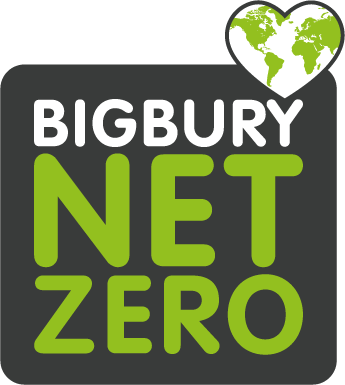 BIGBURY NET ZEROwww.bigburynetzero.orgMEMBERSHIP APPLICATION FORMBigbury Net Zero is a constituted community group which aims to - “Provide the opportunities and information needed for parishioners and businesses in Bigbury to measure their collective carbon footprint and develop the infrastructure needed to enable the parish to achieve net zero carbon emissions by 2030. We will aim, where possible, to protect nature, generate green local jobs and educate decision-makers and the public in Devon about the Climate and Ecological Emergency.” Annual membership fees will help our small team of volunteers to do even more for the community.  Your financial support will cover our overhead costs and help us develop new projects and communications aimed at making our lifestyles and businesses more sustainable.   Membership Fees:  HOUSEHOLDS £10/year   BUSINESSES £100/yr Your Membership plaque will be hand made by local volunteers and delivered to you for display outside your home or business.  Please complete and return this MEMBERSHIP FORM form to Holywell Stores, St Ann’s Chapel and use the STANDING ORDER FORM overleaf to set up a standing order at your bank.   Thank youMEMBER’S NAME:MEMBER’S ADDRESS:  EMAIL:  Please CIRCLE your main areas of interest:Sustainable Businesses        Recycling       Public Transport       Renewable Energy Pollution Prevention      Habitat Restoration      Regenerative Farming    Circular Economy      Plastic Free Living      Food       Other?..................................By signing below, I acknowledge that I have read the attached General Data Protection Regulation (GDPR) policy and agreed under (GDPR) for Bigbury Net Zero to keep this information so they communicate with me (Opt-in) and acknowledge that I am free to request this information be removed on written request (Opt-out).  SIGNATURE: ……………………………………………………………………………This Membership Form can also be posted to: The Secretary, Bigbury Net Zero, Long Easton, Easton, Kingsbridge TQ7 4AN    Contact:  info@bigburynetzero.org  BIGBURY NET ZEROGeneral Data Protection Regulation (GDPR) PolicyIntroductionUnder data protection legislation, BNZ has to comply with The General Data Protection Regulation (GDPR).Membership.When a member joins BNZ and pays a membership fee they will complete and sign a membership application form.  This form will contain the person’s name and contact details.  This form will ask the member to give clear consent for this data to be kept securely by the club and for the purposes of communicating with the member.Storing information. BNZ will store the member’s information securely and electronic lists will be password protected.  Information will not share with any third parties.Communication.The purpose of maintaining the member’s information is to effectively communicate with the member about meetings, events and any relevant information.  The email alert sent to members (Mailchimp) allows members to Opt-out by using the unsubscribe button at the end.Opt-in and Opt-out.By completing the membership application the member is said to Opt-in.  The member may at any point Opt-out by giving written notice to BNZ. This GDPR policy will be adhered to by BNZ and the responsibility will be that of the data manager and ultimately the Chair person to implement.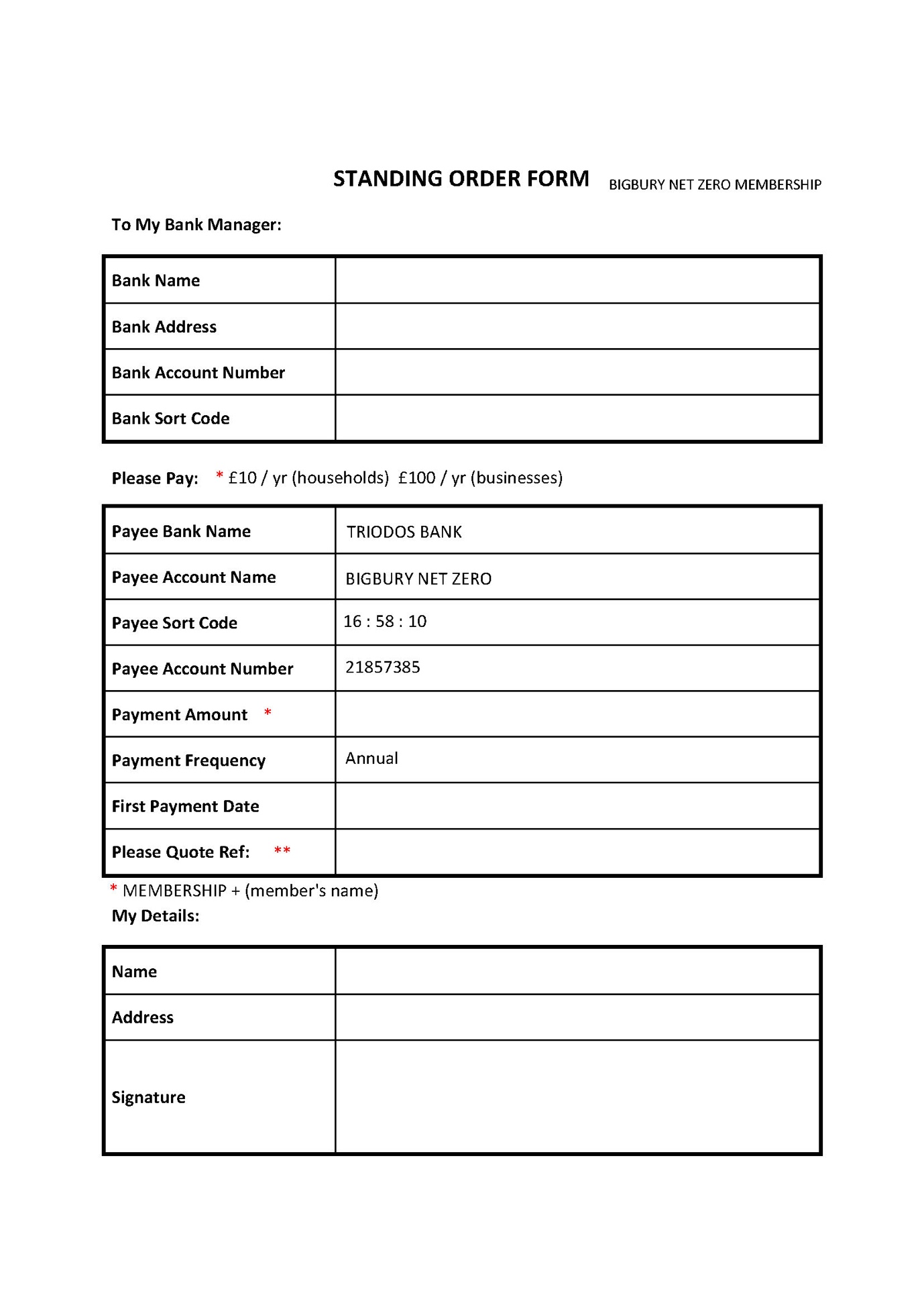 